ОБРАЗАЦ ЗА ПРИПРЕМУ ЗА ЧАСПредмет:Српски као страни језикСрпски као страни језикРазред / година учењадругаНаставна тема:Комуникативни модели: честитање и захваљивање Комуникативни модели: честитање и захваљивање Комуникативни модели: честитање и захваљивање Комуникативни модели: честитање и захваљивање Наставна јединица:Позвани смо на рођендан!Позвани смо на рођендан!Позвани смо на рођендан!Позвани смо на рођендан!Циљ наставне јединице:Научити изразе који се користе за честитање рођендана, како се пише позивница за рођендан и рођенданска честитка, уочити сличности и разлике у обичајима прославе рођендана у Србији и матичној земљиНаучити изразе који се користе за честитање рођендана, како се пише позивница за рођендан и рођенданска честитка, уочити сличности и разлике у обичајима прославе рођендана у Србији и матичној земљиНаучити изразе који се користе за честитање рођендана, како се пише позивница за рођендан и рођенданска честитка, уочити сличности и разлике у обичајима прославе рођендана у Србији и матичној земљиНаучити изразе који се користе за честитање рођендана, како се пише позивница за рођендан и рођенданска честитка, уочити сличности и разлике у обичајима прославе рођендана у Србији и матичној земљиОчекивани исходи:Ученик уме да:- изговори изразе који се користе за честитање рођендана и захваљивање- прочита и разуме позивницу за рођендан-прочита и разуме краћи текст (СМС поруке) у коме је описана девојчица- одговори на једноставна питања о тексту- напише позивницу и честитку за рођендан- пронађе на интернету адресу играоницеУченик уме да:- изговори изразе који се користе за честитање рођендана и захваљивање- прочита и разуме позивницу за рођендан-прочита и разуме краћи текст (СМС поруке) у коме је описана девојчица- одговори на једноставна питања о тексту- напише позивницу и честитку за рођендан- пронађе на интернету адресу играоницеУченик уме да:- изговори изразе који се користе за честитање рођендана и захваљивање- прочита и разуме позивницу за рођендан-прочита и разуме краћи текст (СМС поруке) у коме је описана девојчица- одговори на једноставна питања о тексту- напише позивницу и честитку за рођендан- пронађе на интернету адресу играоницеУченик уме да:- изговори изразе који се користе за честитање рођендана и захваљивање- прочита и разуме позивницу за рођендан-прочита и разуме краћи текст (СМС поруке) у коме је описана девојчица- одговори на једноставна питања о тексту- напише позивницу и честитку за рођендан- пронађе на интернету адресу играоницеМетоде рада:Стваралачка, игровнаСтваралачка, игровнаСтваралачка, игровнаСтваралачка, игровнаОблици рада:Индивидуални, рад у пару, групни радИндивидуални, рад у пару, групни радИндивидуални, рад у пару, групни радИндивидуални, рад у пару, групни радПланиране активности наставникаПланиране активности ученикаПланиране активности ученикаПланиране активности ученикаУводни део часа Дели ученицима стикере у облику колачића или срца и каже им да напишу свој датум рођења.Подсећа их да се у Србији пише прво дан, онда месец, а затим година рођења: 12.10.1973.Ученици пишу свој датум рођења на стикеру, а онда стикере залепе на заједнички пано на коме је нацртана рођенданска торта.Ученици пишу свој датум рођења на стикеру, а онда стикере залепе на заједнички пано на коме је нацртана рођенданска торта.Ученици пишу свој датум рођења на стикеру, а онда стикере залепе на заједнички пано на коме је нацртана рођенданска торта.Средишњи део часаНаставник чита дијалог:Ана: Здраво, Араме. Изволи позивницу за мој рођендан.Арам: Хвала.Ана: Хоћеш ли моћи да дођеш?Арам: Долазим!Даје ученицима позивницу.Поставља питања ученицима о тексту:Ко је позвао Арама на рођендан?Где је рођендан?Када ће бити рођендан?Да ли ће Арам отићи на рођендан?Арам је написао Сари поруку и она му је одговорила.Хвала што сте помогли Араму да одабере поклон.Арам сада терба да запакује поклон и да напише честитку. Помозите му да  напише честитку.Помозите Араму да пронађе где је Играоница “Весели кутак” .Ученицима дати стварну адресу играонице.Даје ученицима папире на којима је помешан редослед. Помаже им да направе редослед.Ученици слушају пажљиво текстРазгледају позивницу за рођендан.Одговарају на питања усмено. Прочитајте поруке Арама и саре и помозите Араму да пронађе поклон за Ану. Заокружите слике поклона који би је обрадовали. Ученици пишу једноставне реченице:Срећан рођендан!Желим ти срећан рођендан!Срећан 12. / дванаести рођендан! Ученици на интернету траже где се налази играоница. Договарају се да иду заједно и они који знају где је играоница одведу оне који не знају.Ученици слушају пажљиво текстРазгледају позивницу за рођендан.Одговарају на питања усмено. Прочитајте поруке Арама и саре и помозите Араму да пронађе поклон за Ану. Заокружите слике поклона који би је обрадовали. Ученици пишу једноставне реченице:Срећан рођендан!Желим ти срећан рођендан!Срећан 12. / дванаести рођендан! Ученици на интернету траже где се налази играоница. Договарају се да иду заједно и они који знају где је играоница одведу оне који не знају.Ученици слушају пажљиво текстРазгледају позивницу за рођендан.Одговарају на питања усмено. Прочитајте поруке Арама и саре и помозите Араму да пронађе поклон за Ану. Заокружите слике поклона који би је обрадовали. Ученици пишу једноставне реченице:Срећан рођендан!Желим ти срећан рођендан!Срећан 12. / дванаести рођендан! Ученици на интернету траже где се налази играоница. Договарају се да иду заједно и они који знају где је играоница одведу оне који не знају.Завршни део часаКоји су обичаји слављења рођендана у вашим земљама? Када су слављеници дечаци и девојчице, у Србији постоји обичај да им се вуку уши и каже:“Срећан рођендан! Велики да порастеш!”Када слављеник дува свећице, замисли жељу. Уколико жели може вас позвати да дувате свећице са њим. Свећица је онолико колико има година или су свећице у облику броја.На рођенданима је обавезна рођенданска песма када се дувају свећице на торти. Пушта песму. За домаћи задатак напишите позивницу за свој рођендан.Ученици говоре о обичајима у својој земљи.Ученици честитају једни другима рођендан у пару, онако како желе. Вежбају изразе:Срећан рођендан, ____!Хвала!Било ми је лепо на рођендану!Драго ми је да си се лепо провео!Ученици певају “Рођенданску песму”Ученици говоре о обичајима у својој земљи.Ученици честитају једни другима рођендан у пару, онако како желе. Вежбају изразе:Срећан рођендан, ____!Хвала!Било ми је лепо на рођендану!Драго ми је да си се лепо провео!Ученици певају “Рођенданску песму”Ученици говоре о обичајима у својој земљи.Ученици честитају једни другима рођендан у пару, онако како желе. Вежбају изразе:Срећан рођендан, ____!Хвала!Било ми је лепо на рођендану!Драго ми је да си се лепо провео!Ученици певају “Рођенданску песму”Провера остварености исходаУченици разумеју текст и могу да: одговоре на питања, изаберу прави поклон. Успешно пишу позивницу и честитку.На интернету су пронашли играоницу и нашли на мапи где се налази. Добро поређали редослед радњи.Разговетно и јасно изговарају изразе.Научили су рођенданску песму.Уочили су разлике и сличности у обичајима слављења рођендана у Србији и својој земљи.Ученици разумеју текст и могу да: одговоре на питања, изаберу прави поклон. Успешно пишу позивницу и честитку.На интернету су пронашли играоницу и нашли на мапи где се налази. Добро поређали редослед радњи.Разговетно и јасно изговарају изразе.Научили су рођенданску песму.Уочили су разлике и сличности у обичајима слављења рођендана у Србији и својој земљи.Ученици разумеју текст и могу да: одговоре на питања, изаберу прави поклон. Успешно пишу позивницу и честитку.На интернету су пронашли играоницу и нашли на мапи где се налази. Добро поређали редослед радњи.Разговетно и јасно изговарају изразе.Научили су рођенданску песму.Уочили су разлике и сличности у обичајима слављења рођендана у Србији и својој земљи.Ученици разумеју текст и могу да: одговоре на питања, изаберу прави поклон. Успешно пишу позивницу и честитку.На интернету су пронашли играоницу и нашли на мапи где се налази. Добро поређали редослед радњи.Разговетно и јасно изговарају изразе.Научили су рођенданску песму.Уочили су разлике и сличности у обичајима слављења рођендана у Србији и својој земљи.ОКВИР ЗА ПРЕИСПИТИВАЊЕ ОСТВАРЕНОГ ЧАСА: Да ли ми је адекватан избор начина провере остварености исхода?Да ли сам планирао/ла адекватне активности ученика?Да ли је било одступања/потешкоћа приликом остваривања планираног?Шта бих сада урадио/ла нешто другачије? ...Да ли ми је адекватан избор начина провере остварености исхода?Да ли сам планирао/ла адекватне активности ученика?Да ли је било одступања/потешкоћа приликом остваривања планираног?Шта бих сада урадио/ла нешто другачије? ...Да ли ми је адекватан избор начина провере остварености исхода?Да ли сам планирао/ла адекватне активности ученика?Да ли је било одступања/потешкоћа приликом остваривања планираног?Шта бих сада урадио/ла нешто другачије? ...Да ли ми је адекватан избор начина провере остварености исхода?Да ли сам планирао/ла адекватне активности ученика?Да ли је било одступања/потешкоћа приликом остваривања планираног?Шта бих сада урадио/ла нешто другачије? ...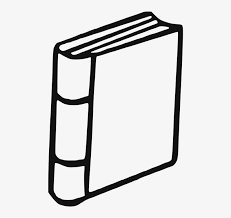 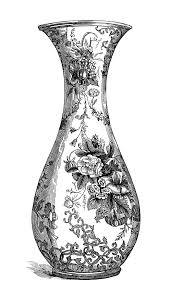 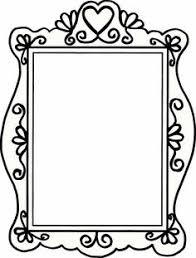 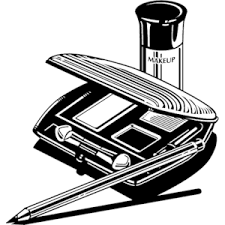 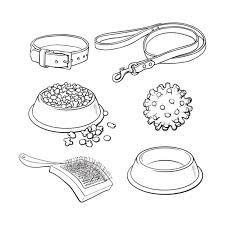 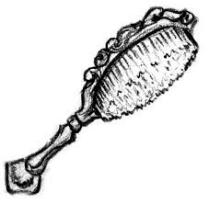 